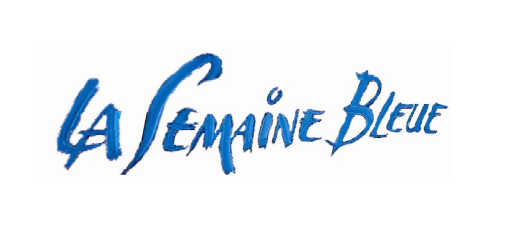 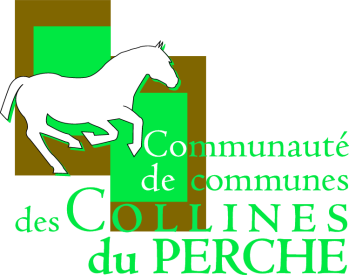 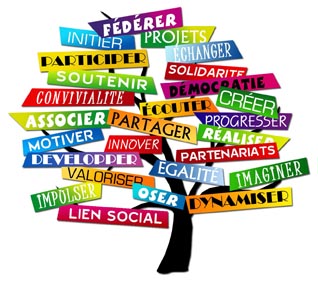                                                        Du 07 au 12 octobreLe Mercredi 09 octobreL’Espace de Vie Sociale vous propose : Un atelier culinaire intergénérationnel Les recettes d’Antan. De 14h30 à 16h30Vous souhaitez partager des recettes avec des plus jeunes, venez avec votre recette vous inscrire à l’atelier culinaire. 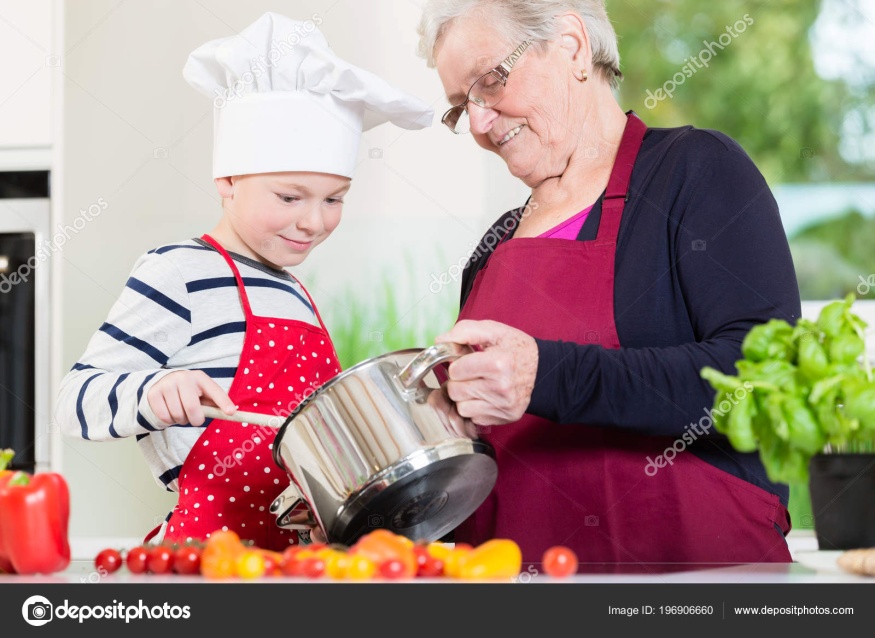 